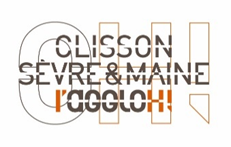  Clisson Sèvre et Maine Agglo, Située au sud-Loire, au cœur du Vignoble nantais, regroupant 16 communes qui comptent près de 54 000 habitants, et reliant la Métropole nantaise à la Vendée et au Maine et Loire,RECRUTEUN(E) CHARGE(E) DE MISSION CULTURE POUR L’ACCOMPAGNEMENT A LA MISE EN ŒUVRE DU PROJET CULTUREL DE TERRITOIRE (PCT) & LA REALISATION D’UNE ETUDE D’OPPORTUNITE DE CREATION D’UN RESEAU LECTURE PUBLIQUEPoste à pourvoir dès que possiblePoste à temps complet (35 h semaine)CDD d’1 an Sous la responsabilité du responsable du service culturel, l’agent aura pour mission :A/ ACCOMPAGNEMENT A LA MISE EN ŒUVRE DU PROJET CULTUREL DE TERRITOIRE (PCT)Mission à 50% (l’autre 50% étant consacré à l’étude Lecture Publique)Clisson Sèvre et Maine Agglo souhaite contractualiser avec le département pour mettre en œuvre un projet culturel de territoire (PCT). Une convention de préfiguration est en cours d’élaboration.L’élaboration d’une étude prospective sur le projet culturel du territoire (PCT)Réalisation d’un état des lieux et d’un diagnostic culturel du territoire dans l’ensemble des domaines artistiques et des dimensions de l’action culturelleAccompagnement du cabinet d’études en charge de l’animation des élus et techniciens du territoire pour l’élaboration du PCTFaire émerger de propositions de préconisations et d’axes d’amélioration opérationnels, en phase avec les réalités territoriales, afin d’éclairer le travail d’écriture d’une nouvelle politique culturelle de territoireAccompagnement à l’écriture du projet et sa déclinaison en fiche actionLes objectifs de ce projet sont de :Contribuer à un meilleur maillage de l'espace culturelGarantir un égal accès à une offre culturelle de qualité et de proximitéCaractériser le territoire en rendant visible la dynamique culturelleValoriser le potentiel de création artistiqueB/ REALISATION D’UNE ETUDE D’OPPORTUNITE DE CREATION D’UN RESEAU LECTURE PUBLIQUEMission à 50% (l’autre 50% étant consacré à l’étude PCT)Dans le cadre du projet de territoire de Clisson Sèvre et Maine Agglo vous réaliserez, en lien avec l’ensemble des acteurs concernés, une étude d’opportunité de création d’un réseau de lecture publique. Vous aurez en charge :La réalisation d’un état des lieux suivi d’un diagnostic lecture publique du territoireLa réalisation d’un rapport présentant l’opportunité de création d’un réseau lecture publique. Ce rapport portera notamment sur :La dynamique collaborativeLe rôle et la place des agents salariés et bénévoles dans ce réseauLa structuration des services au public (inscriptions, carte unique, tarification, horaires…)Le développement de l’action culturelle des bibliothèquesLa mise en œuvre d’un système informatique commun et de son administrationL’organisation et la mutualisation des moyensL’estimation financière des moyens nécessairesLa relation avec la bibliothèque départementale de Loire-Atlantique***COMPETENCES :Généraliste de la culture et bonne connaissance des usages et des publics en bibliothèqueBonne connaissance du cadre institutionnel et de l’environnement administratif et financier des collectivités territoriales Compétences reconnues en matière d'aménagement du territoireAptitude à la conduite de projets et au travail en partenariat avec des bénévolesAptitude à l'animation de groupes et à la conduite au changementCapacités à élaborer et coordonner des projets culturelsPratique du travail de terrain en contact avec les acteurs culturels, les élus et les partenaires institutionnels Connaissance du territoireMaîtrise des outils bureautiquesMaîtrise des réseaux sociauxQualités rédactionnelles et organisationnellesAutonomie, réactivitéQUALITES :Qualités relationnelles et rédactionnelles pour une démarche partenariale, sociale et concertéeGrande disponibilitéPROFIL :Niveau bac + 5 Formation supérieure dans le domaine culturelMaîtrise ou Master développement culturel, ou développement local, avec spécialisation développement culturelExpérience appréciéeNiveau de formation professionnelle négociable en fonction du parcours professionnelConditions d'exerciceTemps de travail : 35 h/hebdoPonctuellement sollicité(e) en dehors des heures de travail régulièresLieu de travail : Espace culturel Le Quatrain à Haute GoulaineDéplacements fréquents principalement à l'échelle du territoire : permis B et véhicule obligatoiresMerci d’adresser votre candidature avant le 26 juin 2019 sous la référence « Chargé de Mission Culture  » (Lettre de motivation, CV et dernier arrêté, dernier bulletin de paye et dernière évaluation)À l'attention de Madame la Présidente de Clisson Sèvre et Maine Agglo -15 rue des Malifestes – CS 89409 – 44194 CLISSON CedexDe préférence par mail à : ressources.humaines@clissonsevremaine.frRenseignements sur le poste : Baptiste TURPAUD – Responsable du service culture au 02-40-80-66-03 ou Service Ressources Humaines – 02-40-54-75-15Les entretiens auront lieu le vendredi 05 juillet (sous réserve de modification)